Publicado en Madrid el 20/01/2023 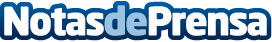 La AEC nombra a los nuevos coordinadores de las diferentes seccionesLa nueva composición se anunció durante la reunión anual de la junta directivaDatos de contacto:María García Marín913022860Nota de prensa publicada en: https://www.notasdeprensa.es/la-aec-nombra-a-los-nuevos-coordinadores-de Categorias: Nacional Medicina Sociedad Nombramientos http://www.notasdeprensa.es